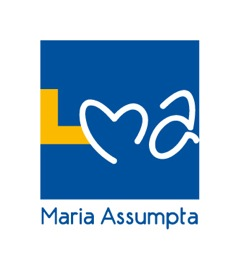 LIVRES SCOLAIRES            5e annéeTitres 5e annéeEditeursCodes ISBNP.U.                            TVACnéerlandaisnéerlandaisnéerlandaisnéerlandaisnéerlandaisROBERT & VAN DALE  - Dict. bilingue de poche Robert978232100887312,50anglaisanglaisanglaisanglaisanglaisROBERT & COLLINS POCHE  2017Robert97823210166188,50mathématiquemathématiquemathématiquemathématiquemathématiqueOUCQFD   -  manuel 5e (4 périodes semaine)De Boeck978280419261733,90OUCQFD   -  manuel 5e (6 périodes semaine ou 6h+2)De Boeck978280419726143,50histoirehistoirehistoirehistoirehistoireCONSTRUIRE L’HISTOIRE  5e  L’Europe dans  le monde - Edition 2015 Erasme978287438434934,00géographiegéographiegéographiegéographiegéographieHORIZONS 5e MANUEL – Dernière EditionGRAND ATLAS -   Edition 2018(édition 2014 acceptée)PlantynDe Boeck978280105776678280419752030,0045,60latinlatinlatinlatinlatinGrammaire latine CLAVISDe Boeck978280417110028,20Dictionnaire de poche GAFFIOT Latin/français(utilisé jusqu’en 6e)Hachette978201281408012,35sciences Editions 2022 demandées – editions 2018 acceptéessciences Editions 2022 demandées – editions 2018 acceptéessciences Editions 2022 demandées – editions 2018 acceptéessciences Editions 2022 demandées – editions 2018 acceptéessciences Editions 2022 demandées – editions 2018 acceptéesCLASSIFICATION PERIODIQUE DES ELEMENTS   Tableau de Mendeleev - 2018De Boeck97828041970943,79Pour sciences 6hCHIMIE 5e - Manuel - Sciences générales (2 périodes/sem) édition 2022 – 2018 acceptéeDe Boeck97828041985140,10Pour sciences 3hPHYSIQUE 5e /6e Manuel - Sciences de base (1 période/sem) édition 2022 – 2018 acceptéeDe Boeck978280419856536,90Pour sciences 6hPHYSIQUE 5e Manuel - Sciences générales (2 périodes/sem) NEW édition 2022 – 2018 acceptéeDe Boeck978280419855842,20espagnolespagnolespagnolespagnolespagnolAULA INTERNACIONALplus 1 libro del alumno Manuel élève + cd  Ed. 2022   Difusion978841803218929,90LAROUSSE DE POCHE-Dictionnaire français espagnol Larousse97820359748607,30FRANçaisFRANçaisFRANçaisFRANçaisFRANçaisLAROUSSE DE POCHE 2023Larousse97820359999178,00L’anti-fautes d’orthographe   65.000 motsLarousse97820359891964,95